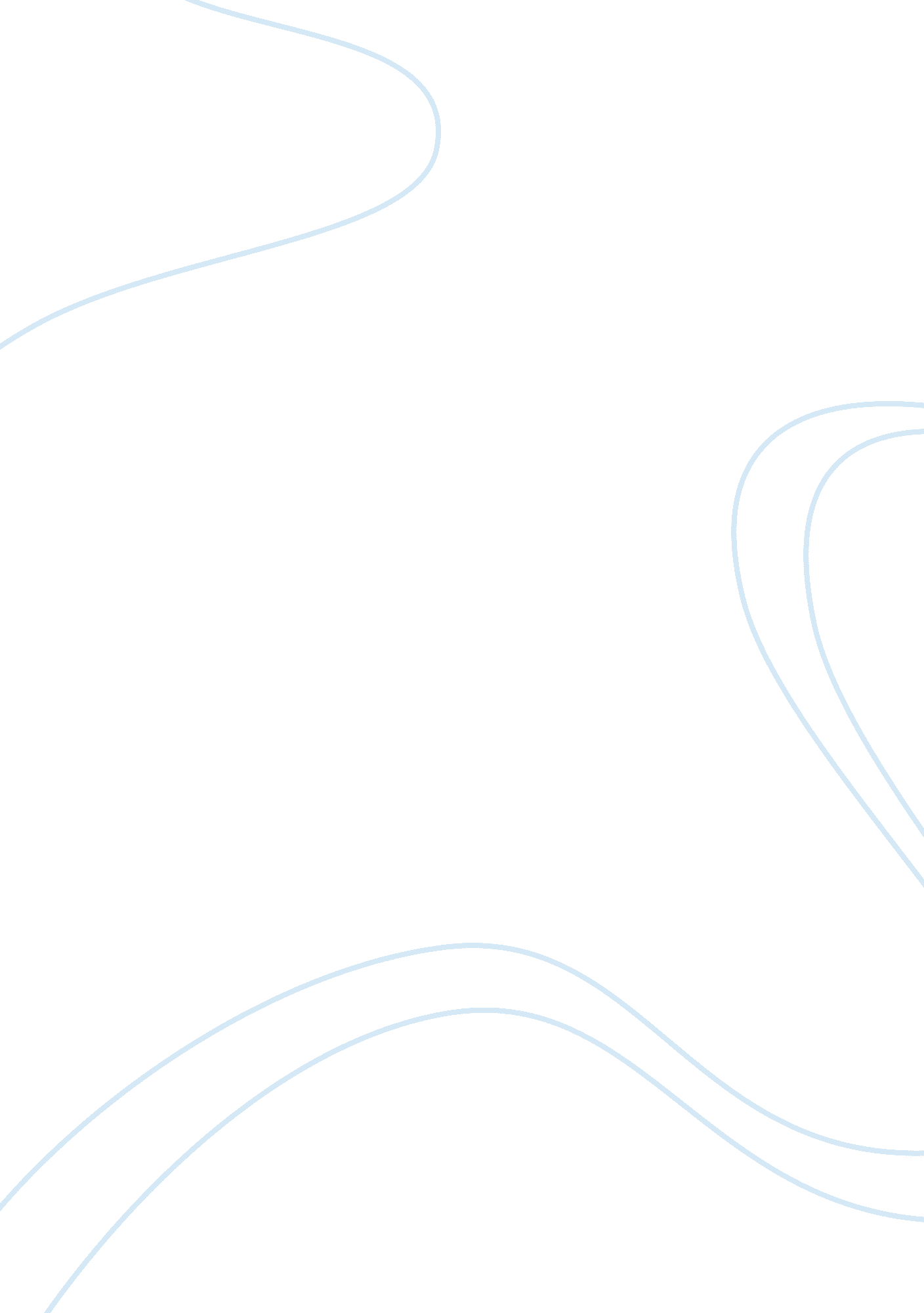 Promote children and young people’s positive behaviour essay samplePsychology, Behaviorism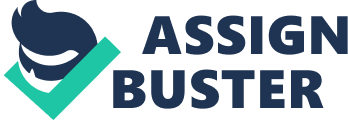 Understanding policies and procedures for promoting children and young people’s positive behaviour (1. 1, 1. 2, 1. 3, 2. 1, 3. 5) Understanding policies and procedures for promoting children and young people’s positive behaviour You have been asked to produce a booklet for new members of staff regarding behaviour. In your booklet you must look to: • Summarises the main policies and procedures of the setting that are relevant to promoting children’s positive behaviour (1. 1) • Help understand how the policies and procedures of the setting support children by giving a brief evaluate as to how the policies support children to: – Feel Safe – Make a positive contribution 
– Develop Social and Emotional Skills 
– Understand expectations and limits (1. 2) 
• Explain the benefits of all staff consistently and fairly applying boundaries and rules for children in accordance with the previously summarises policies as well as the benefits of actively promoting positive aspects of behaviour. (1. 3, 2. 1) • Aid the new staff members by explaining the sorts of problems (discipline or behaviour) that should be referred to other and whom these issues should be referred to. To aid the new staff member you may wish to highlight the procedure for referrals. (3. 5) Glossary Policies and procedures: Those that are relevant to promoting positive behaviour for example: behaviour policy, code of conduct, rewards and sanctions, dealing with conflict and inappropriate behaviour, team teach, anti bullying, attendance, internet policy. Inappropriate behaviour: is behaviour which conflicts with the accepted values and beliefs of the setting and society. Inappropriate behaviour may be demonstrated through speech, writing, non – verbal behaviour or physical abuse. Challenging behaviour: May involve; Verbal abuse (racist comments, threats, bullying of others); physical abuse (such as assault of others, damaging property); behaviour which is destructive to the child; behaviour which is illegal. Research Materials Early Years Foundation Stage 
Department for Education Standards site http://nationalstrategies. standards. dcsf. gov. uk/earlyyears National Curriculum 
UK government website http://www. direct. gov. uk/en/Parents/Schoolslearninganddevelopment/ExamsTestsAndTheCurriculum/DG_4016665 Classroom assistant website http://www. classroom-assistant. net/ Introductory training materials for primary teaching assistants http://www. tda. gov. uk/school-leader/developing-staff/induction-training/introductory-training/intro-training-ta-primary-schools. aspx Introductory training materials for secondary teaching assistants http://www. tda. gov. uk/school-leader/developing-staff/induction-training/introductory-training/intro-training-ta-secondary-schools. aspx Assessment for learning Department for Education Standards site http://nationalstrategies. standards. dcsf. gov. uk/node/18968 Web articles on behaviour management 
http://www. teachingexpertise. com/articles/behaviour-management http://www. tes. co. uk/article. aspx? storycode= 6000095 
http://behaviourmanagement. org/default. aspx Handbooks 
Level 3 Diploma Children and Young People’s Workforce (Early Learning and Childcare) Candidate Handbook (Level 3 Diploma for the Children and Young People’s Workforce) Penny Tassoni Heinemann Level 3 Diploma Supporting Teaching and Learning in Schools, Secondary, Candidate Handbook: The Teaching Assistant’s Handbook (NVQ/SVQ Supporting Teaching and Learning in 